M E G H Í V ÓGazdaság, társadalom, politika az ötvenes évek Közép-és Kelet-Európájábancímű konferenciáraHelye: Hajdúnánás Város Önkormányzatának Díszterme, Hajdúnánás – Köztársaság tér 1.Ideje: 2023. június 2. 10.30.Program:Köszöntő – Csiszár Imre, alpolgármester (Hajdúnánás Város Önkormányzata)ElőadásokLevezető elnök: Barta Róbert, egyetemi docens, intézetigazgató (Debreceni Egyetem)Pallai László, egyetemi adjunktus (Debreceni Egyetem): „A Nagy Gyász.” Sztálin temetési napjának eseményei Magyarországon. Csiszár Imre, kollégiumi igazgató, tudományos munkatárs(Debreceni Egyetem): Azok az 50-es évek. Emberi sorsok a hajdúnánási kuláküldözés időszakából Pintér Zoltán, gimnáziumi tanár (Karcagi Nagykun Református Gimnázium): Ny. Sz. Hruscsov 1958-as karcagi látogatásának krónikájaOrosz Júlia, PhD hallgató (Kárpátalja – Bátyú): Női sorsok és szerepek Kárpátalján a második világháború utánForisek Péter, főigazgató, egyetemi docens (Debreceni Egyetem): A vörös "farok". Sztálinizmus és ókortudomány Magyarországon12.30-12.50 SzünetJanek István, tudományos munkatárs (Eötvös Loránd Kutatási Hálózat BTK Történettudományi Intézet): Az 1956-os magyar forradalom és Csehszlovákia szerepeSeres Attila, tudományos főmunkatárs (VERITAS Történetkutató Intézet és Levéltár): A litván nemzeti ellenállás 1944-1956 között és a magyar forradalom Nagy István, főmuzeológus (Bocskai István Múzeum – Hajdúszoboszló): A turizmuspolitika lehetőségei Magyarországon az 50-es évekbenCsiszár-Szabó Eszter történelem tanár(Debreceni Egyetem): Élet a Bodrogközben az 1950-es évek első felébenSzálku Istvánetnográfus (Debreceni Egyetem): Néphagyományok, szokások, lehetőségek a kialakuló kommunizmus időszakában, a NyírségbenCsontos Tamás etnográfus (Debreceni Egyetem): Biri község történelmi fordulópontjai, a Rákosi korszakUjvári László,PhD hallgató, újságíró (Debreceni Egyetem):„Vélhetően nem önszántából.” Varga Ferenc tiszafüredi gimnáziumalapító-igazgató és szerepeKovács Attila, egyetemi hallgató (Debreceni Egyetem): Koncepciós perek az 50-es évek MagyarországánA konferencia támogatói:Debreceni Egyetem BTK Történelmi IntézeteDebreceni Egyetem BTK Néprajzi TanszékEötvös Loránd Kutatási HálózatELKH-DE Néprajzi KutatócsoportHajdúnánás Város ÖnkormányzataDebreceni Egyetem Történelmi Doktori ProgramDebreceni Hallgatók Politikatudományi EgyesületeDoktoranduszok Országos Egyesülete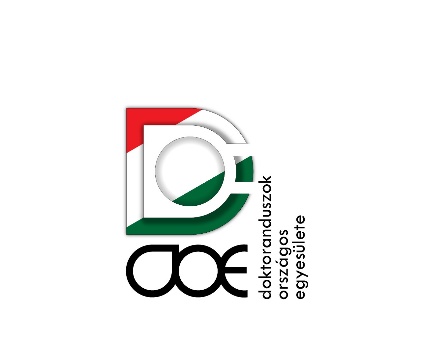 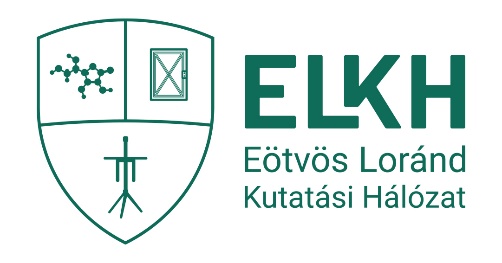 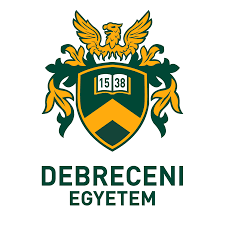 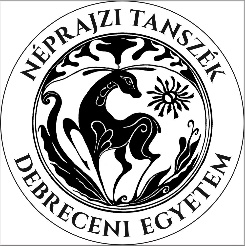 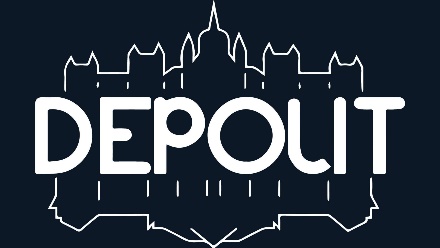 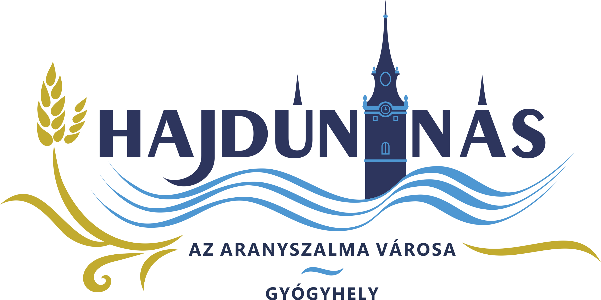 A konferencia a Nemzeti Kulturális Alap támogatásával valósul meg.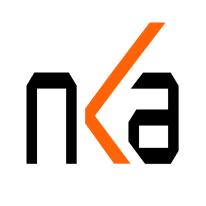 